Unit 2 Lesson 11: Create Groups of ImagesWU Questions About Us: Slide or Swings? (Warm up)Student Task Statement1 Draw Groups of ImagesStudent Task Statement2 Introduce Less, Same, More, DrawingsStudent Task StatementActivity Synthesis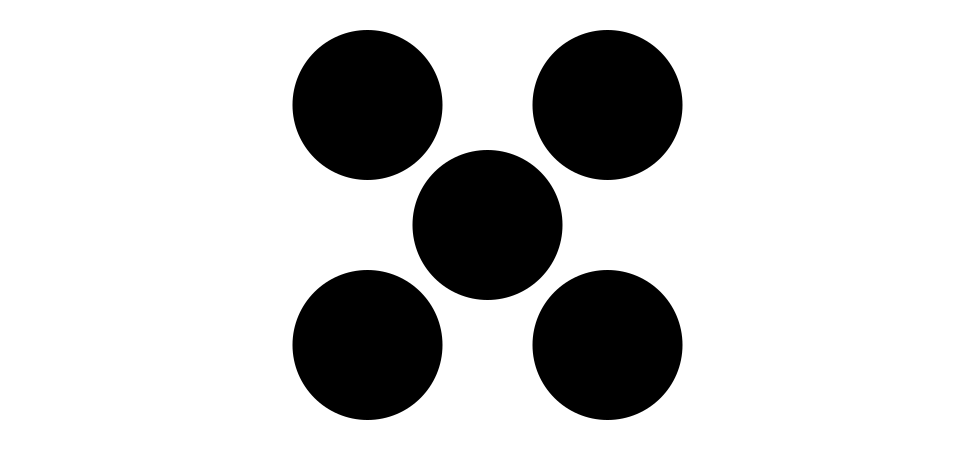 3 Centers: Choice TimeStudent Task StatementChoose a center.Less, Same, More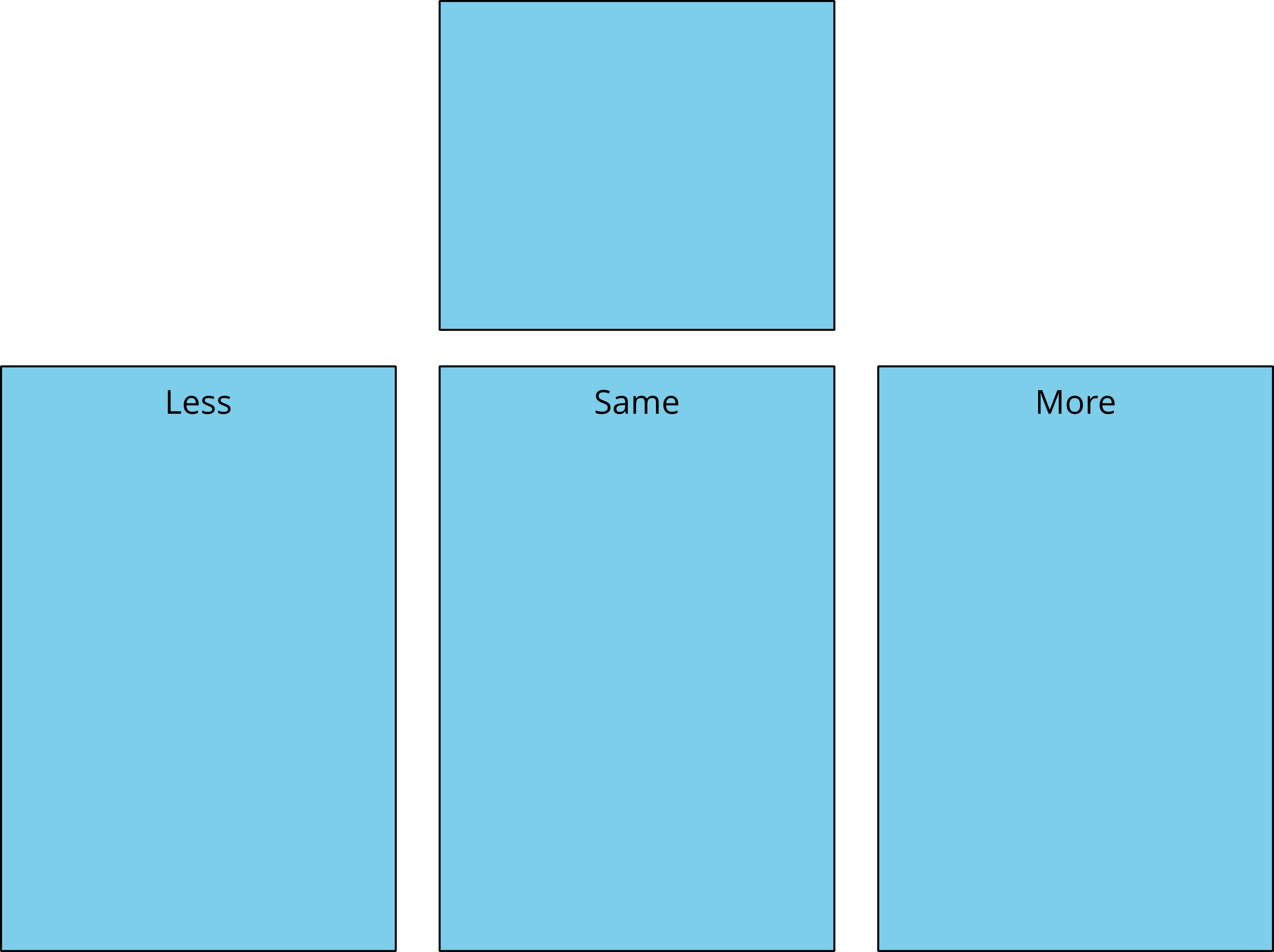 Bingo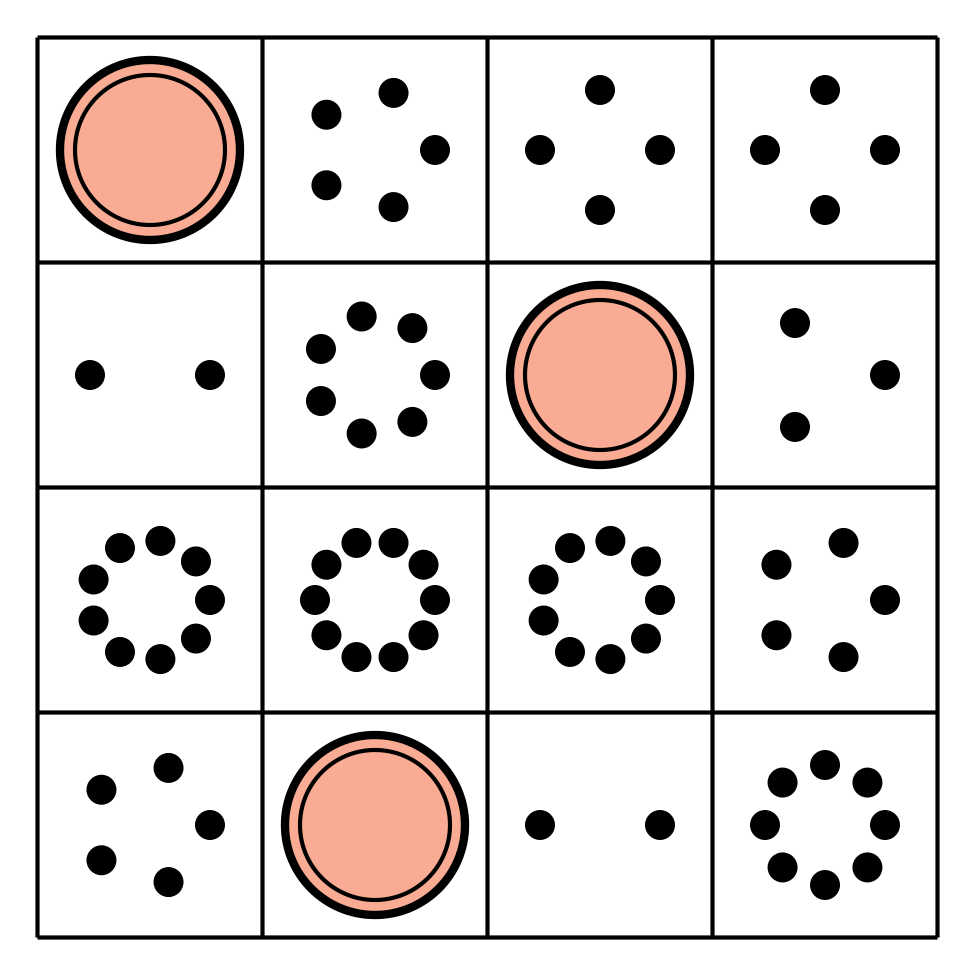 Math Stories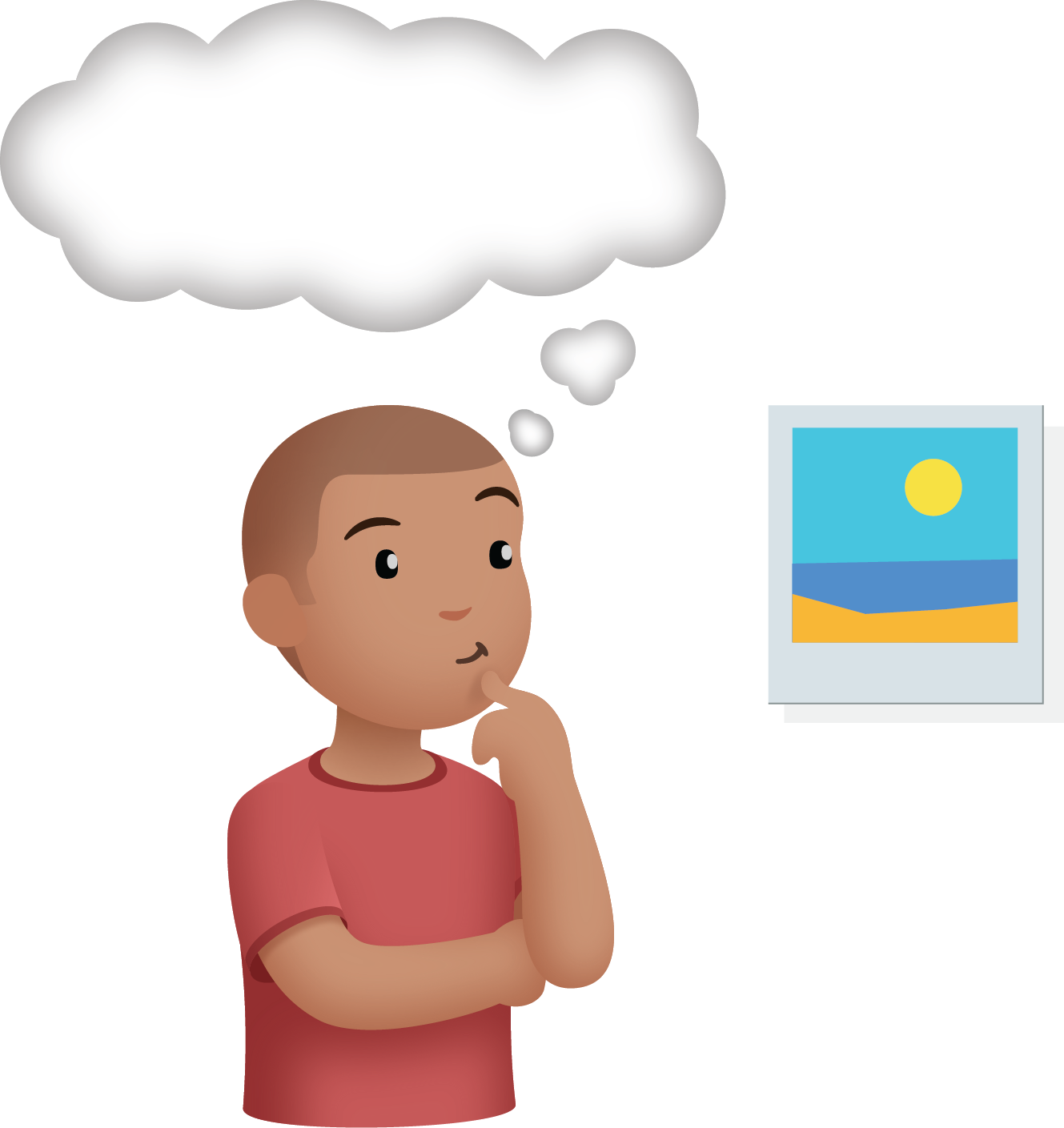 Connecting Cubes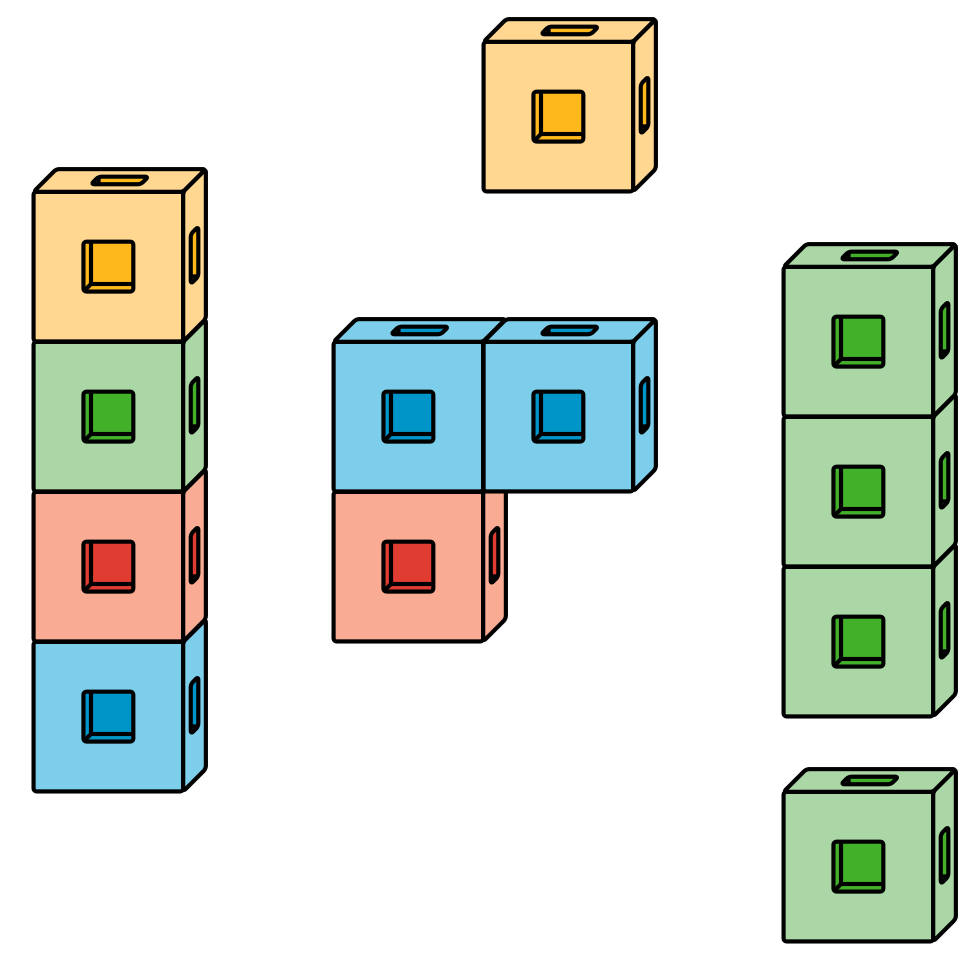 Number Race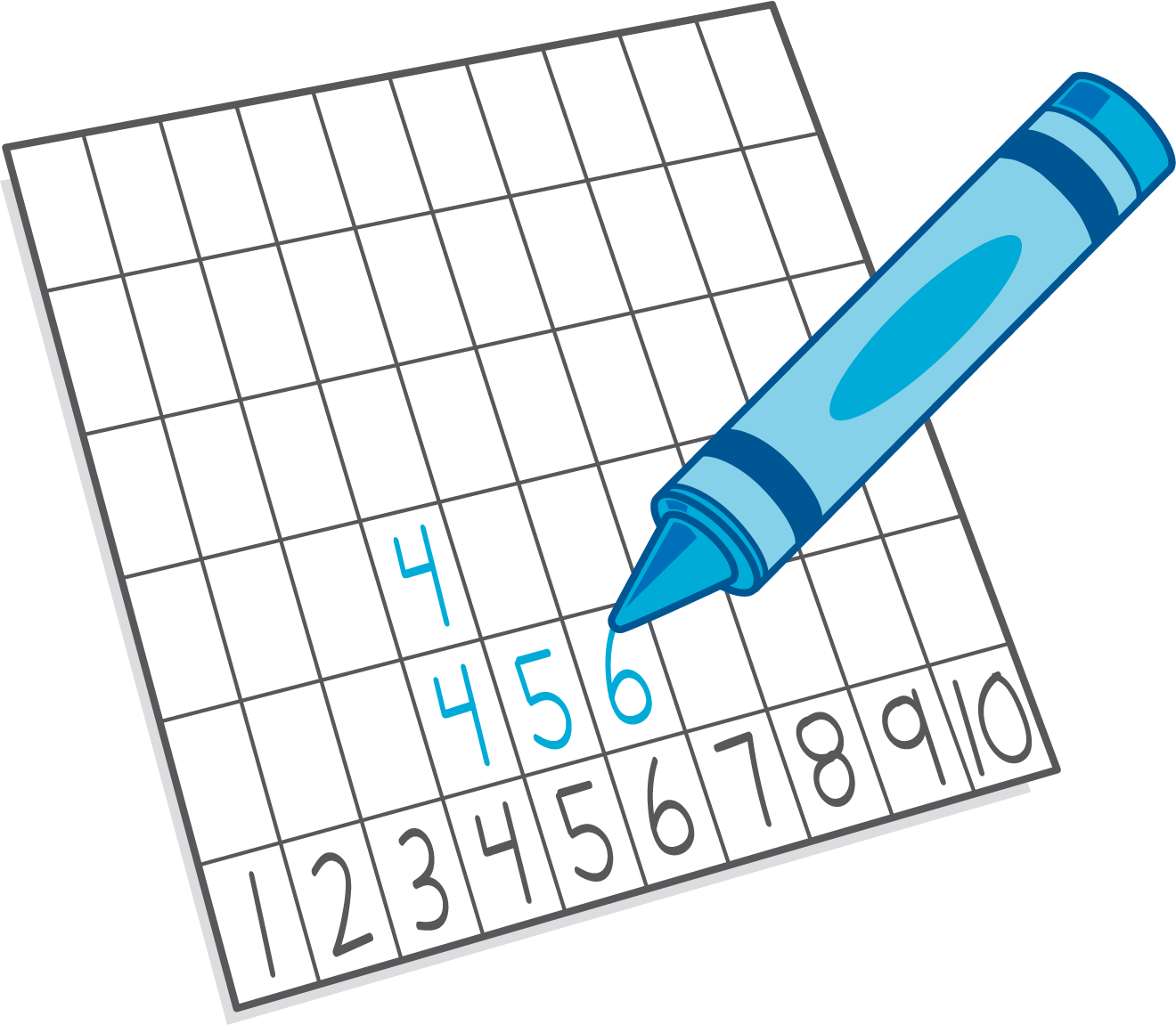 Images for Activity Synthesis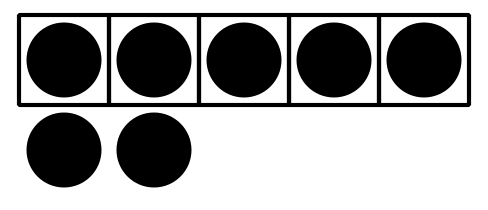 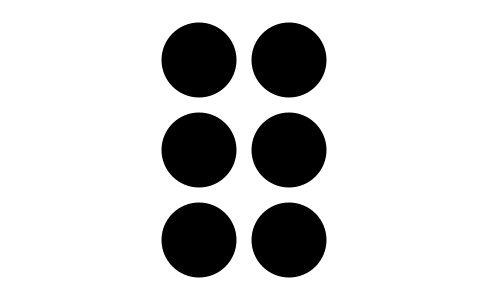 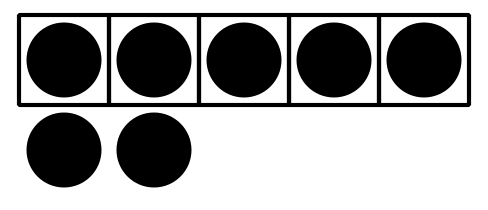 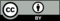 © CC BY 2021 Illustrative Mathematics®my groupmy partner's groupmy groupmy partner's group